Honorarvereinbarungfür die Veranstaltungsreihe
weltwechsel 2020Zur Durchführung der Veranstaltungsreihe
weltwechsel 2020 wird im Auftrag des
Eine-Welt-Landesnetzwerks M-Vzwischen      	- als Auftraggeber*in -Name und Anschrift des Mitveranstalters weltwechsel 2020undName, Vorname:       	- als Auftragnehmer*in -folgende Honorarvereinbarung geschlossen: 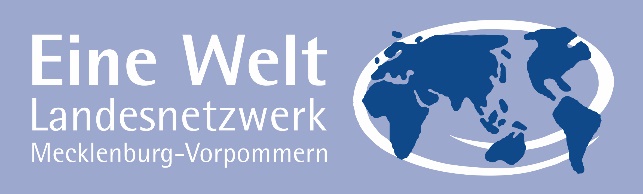 Der/die Auftraggeber*in beauftragt den/die Auftragnehmer*in mit folgender Leistung:Leistung (z. B. Vortrag zum Thema):	     Datum der Leistung:		     Uhrzeit der Leistung (von-bis):	     Ort der Leistung:		     Der/die Auftragnehmer*in erhält für seine/ihre Leistung ein Honorar in Höhe von:       	€; zzgl. Umsatzsteuer, falls UmsatzsteuerpflichtigDie Höhe des Honorars basiert auf:einer Anzahl von       Stunden bei einem Stundensatz von       €.einer Anzahl von       Tagen bei einem Tagessatz von       €.Die Versteuerung des Honorars ist Sache des/der Honorarempfänger*in.Der/die Auftragnehmer*in führt die Leistung in eigener Verantwortung aus. Der/die Auftraggeber*in konkretisiert die Leistung in Abstimmung mit dem/der Auftragnehmer*in. Bei persönlicher Verhinderung des/der Auftragnehmer*in besteht kein Vergütungsanspruch.Ort/Datum:        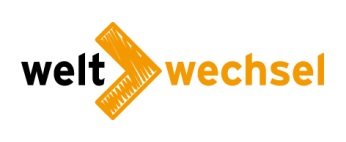 _________________________		_________________________	Unterschrift Auftraggeber*in			Unterschrift Auftragnehmer*inHonorarrechungRechnungsnr:       zur Honorarvereinbarungvom      Die in der vorstehenden Vereinbarung
genannte Leistung stelle ich hiermit in
Rechnung. Leistung (z.B. Vortrag zum Thema, Datum, Uhrzeit, Ort)Name, Vorname:       Adresse:        Steuernummer oder USt-ID:       Honorar:	     	€USt:	     	€ (nur angeben, wenn Umsatzsteuerpflichtig) * Gesamt:	     	€* Ich bin nach § 19 UStG von der Zahlung der Umsatzsteuer befreit:    Ja /  NeinBitte überweisen Sie den genannten Betrag auf mein Konto:Kontoinhaber*in:  	     IBAN:	     BIC / Kreditinstitut:	     Ort, Datum       					Unterschrift Rechnungssteller*in